MINISTERIO DE EDUCACIONESCUELA DE COMERCIO Nº 1“PROF. JOSE ANTONIO CASAS”“Año del Bicentenario del Fallecimiento del General Manuel José Joaquín del Corazón de Jesús Belgrano”Belgrano esquina Alberdi                                                                 Teléfono 4-227357                                                                         San Salvador de JujuyT.P. NRO. 2: THÈME: LE PASSÉ COMPOSÉ (2eme partie)PROF.: FABIANA BELASQUEZ     CURSO:      4TO             TURNO: MAÑANA Y TARDE TEMA DE TRABAJO:  Passé Composé et l’auxiliaire êtreENTORNO VIRTUAL : https://www.youtube.com/watch?v=z2IltWnvtd4 NOTE : Observez la vidéo toutes les fois que vous considérez nécessaires.Répondez les questions suivantes.Questionnaire: 1-   Comment est la structure pour former le passé composé avec l`auxiliaire être ? 2-   Combien des verbes existent pour former le passé composé avec l` auxiliaire être ? Écrivez-les 3-   Comment on forme les participes passés des ces verbes ?  Écrivez- les 4-   Est- ce que le participe passé s’accorde le sujet quand on conjugue le passé composé avec l`auxiliaire être ?   5-   Les participes passés « arrivé » et « arrivée » ont la même prononciation ? Copiez l’image pour compléter l’explication.PASSÉ COMPOSÉ		Danser							Partir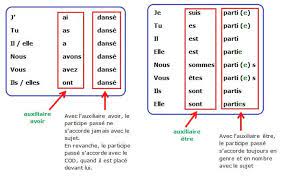 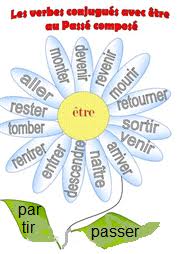 Ã la fin, on va pratiquer le passé composé et lire un texte avec la professeure. 